Русский язык1.103Привалова Е.ВТема урока:Части речи.- Доброе утро!- Начнем урок! Русский язык.- Откройте тетрадь. Запишите число, классная работа.- Минутка чистописания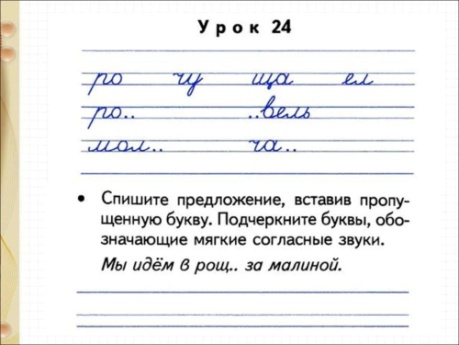 - Тема урока: Части речи.- Посмотрите сказку «Части речи»- перейдите по ссылке, посмотрите урокhttps://www.youtube.com/watch?v=R3jP0kzfTnc&t=235s- Откройте учебник стр. 53-54- Упражнение 89 – устно- Упражнение 91- Работа в рабочей тетради: - стр. 31 упражнение 71Домашнее задание: стр. 54 упр. 90Математика 1.103Привалова Е.ВТема урока:Таблица умножения на 4- Начнем урок! УСТНЫЙ СЧЕТ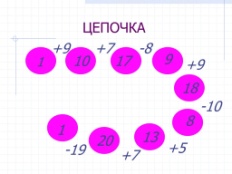 - Тема урока:  Таблица умножения на 4- Перейдите по ссылке, посмотрите урок ( основная часть)https://resh.edu.ru/subject/lesson/5699/main/215454/- Откройте учебник стр. 34- Выполните номера 1,5,2- Домашнее задание: стр. 34 № 4, примеры под чертойОкружающий мир 1.103Привалова Е.ВТема урока: Разнообразие  веществ- Начнем урок!- На свете очень много веществ. Известно несколько миллионов веществ. Вещества изучает особая наука – химия.  А сегодня мы отправимся на кухню.- посмотрите видео в группе или перейдите по ссылке.https://www.youtube.com/watch?v=_8MJceBMKp4- Откройте рабочую тетрадь на стр. 25-26  с помощью текста в учебнике на стр. 41-43\48-51  выполните заданияФизическая культура3 классМоисеева Л.В.«Развитие выносливости»Техника безопасности на уроках развития выносливости 1.ОРУ   https://www.youtube.com/watch?v=CjnnyKnnsAA  2.Теория Выносливость – это способность организма противостоять утомлению. Развитие этого физического качества является важным условием сохранения нормального двигательного образа жизни. Выносливость играет решающую роль в определении работоспособности. Данное качество имеется у каждого человека, но уровень развития разный. Выносливость передается на генном уровне, поэтому она может быть как врожденная, так и приобретенная. Упражнение на восстановление дыханияhttps://www.colady.ru/wp-content/uploads/2017/11/domashnyaya-gimnastika-dlya-rebenka-luchshie-uprazhneniya.jpg